Fiche de poste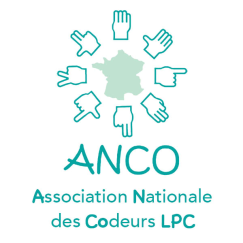 Codeur LPC – Intervention auprès d’adultesDONNÉES LÉGALESDONNÉES LÉGALESNOM / PrénomFonctionCodeur-(euse) LPCDiplôme requisCertificat de codeur LPC délivré par l’ALPC ou licence professionnelle de codeur LPC (Bac +3)Famille professionnelleMétier de la communication en Langue française Parlée Complétée auprès de personnes sourdesStructurePublic concernéAdultes sourds utilisant le code LPC comme mode privilégié de communicationRelations hiérarchiquesORGANISATION DU POSTEORGANISATION DU POSTETemps de travail (ETP)Type de contratConvention collectiveRépartition des heures (préparation, prestation, trajet, réunion)Zone géographique d’interventionType de prestationsToute situation de communication en langue française.Prestations éventuelles en langue étrangèreDESCRIPTION GÉNÉRALELe codeur LPC est un professionnel spécifiquement formé au domaine de la surdité pour accompagner toute personne sourde qui communique prioritairement en langue française orale. Il retransmet tous les messages oraux en langue française à l’aide du code LPC afin de garantir une réception optimale. Le LPC permet de recevoir visuellement la langue française de manière précise et dans son intégralité.En cas de demande de prestations en langues étrangères, le codeur-transmetteur devra se voir proposer une formation spécifique. En effet, chaque langue bénéficie d’un code adapté.DESCRIPTION SPÉCIFIQUE AU SERVICEMISSION PRINCIPALERendre accessibles toutes les situations de communication auprès de l’adulte sourd.COMPÉTENCES ET QUALITÉS REQUISESCOMPÉTENCES ET QUALITÉS REQUISESCONNAISSANCES GÉNÉRALESConnaissance générale de la surdité (anatomie, physiologie)CONNAISSANCES GÉNÉRALESExcellente maîtrise de la langue française écrite et oraleCONNAISSANCES GÉNÉRALESBonne connaissance du code LPCSAVOIR-FAIREExcellente maîtrise du code LPC (rapidité, fluidité, clarté)SAVOIR-FAIRETransmission fidèle et entière de tout l’environnement sonoreSAVOIR-FAIREMise en accessibilité de toutes les situations de communication en langue françaiseSAVOIR-ÊTRENeutralité et non-intervention dans les échangesSAVOIR-ÊTRERespect du secret professionnel et de la confidentialitéSAVOIR-ÊTRETenue et attitude discrètes et neutresSAVOIR-ÊTREQualités relationnellesSAVOIR-ÊTREPonctualitéSAVOIR-ÊTRECapacités d’écoute et d’analyseSAVOIR-ÊTRERespect des clients et des autres intervenantsSAVOIR-ÊTRECapacité d’adaptationSAVOIR-ÊTRECapacité de remise en questionSAVOIR-ÊTRESens du travail en équipe